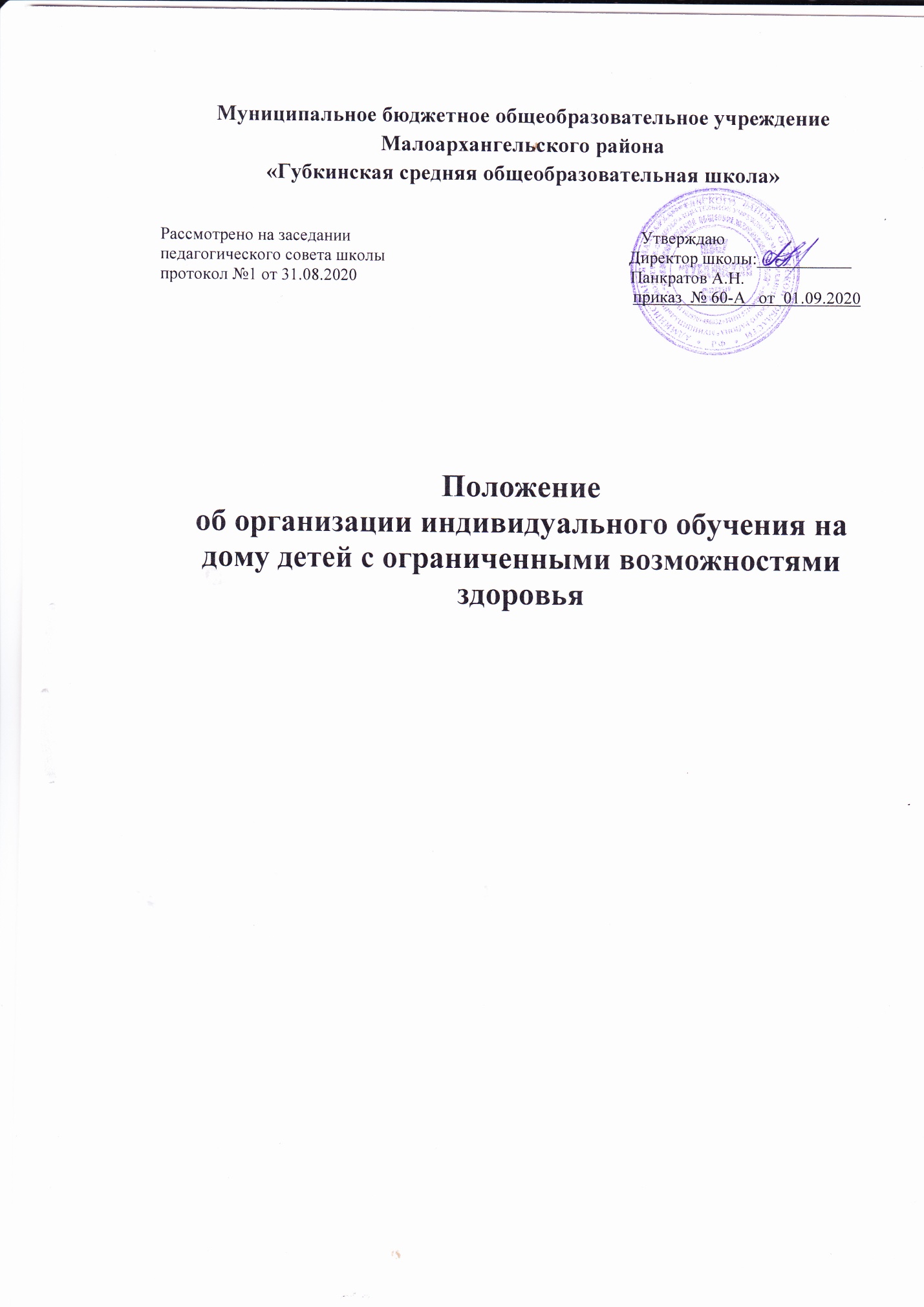 1.ОБЩИЕ ПОЛОЖЕНИЯ1.1 Настоящее Положение о порядке организации обучения на дому обучающихся, нуждающихся в длительном лечении, а также детей-инвалидов в части организации обучения по основным общеобразовательным программам начального общего, основного общего, среднего общего образования  МБОУ « Губкинская сош»  (далее - Положение) разработано в соответствии с: -Федеральным законом от 29.12.2012 года №273-ФЗ «Об образовании в Российской Федерации»;-Законом Российской Федерации «Об основных гарантиях прав ребенка в Российской Федерации»;-Федеральными государственными образовательными стандартами начального общего образования, основного общего образования и среднего общего образования;- Федеральным Законом от 24 ноября 1995 года № 181 - ФЗ «О социальной защите инвалидов в  Российской Федерации»; -Письмом Минобрнауки России от  05.09.2013 №07-1317;-Порядком организации и осуществления образовательной деятельности по основным общеобразовательным программам – образовательным программам начального общего, основного общего и среднего общего образования, утвержденным приказом МО и Н РФ от 30.08.2013 года № 1015 (в ред. 17.07.2015г.);- Постановление Правительства Тульской области №554 от 05.11.2014 «Об утверждении Порядка регламентации и оформления отношений государственной образовательной организации, находящейся в ведении Тульской области, и муниципальной образовательной организации, расположенной на территории  Тульской области, и родителей (законных представителей) обучающихся, нуждающихся в длительном лечении, а также детей-инвалидов».Положение определяет порядок организации получения общего образования на дому учащихся с ограниченными возможностями здоровья (ОВЗ) и детей - инвалидов.1.2 Цель организации индивидуального обучения на дому обучающихся, осваивающих основные общеобразовательные программы и нуждающихся в длительном лечении, а также детей - инвалидов, которые по состоянию здоровья не могут посещать образовательные организации.1.3 Основные задачи индивидуального обучения:-обеспечение щадящего режима проведения занятий на дому при организации образовательного процесса,-реализация общеобразовательных программ с учётом характера течения заболевания, рекомендаций лечебно-профилактического учреждения.2.ОРГАНИЗАЦИЯ ОБУЧЕНИЯ НА ДОМУ2.1. Граждане с ограниченными возможностями здоровья, не достигшие 18 лет, обучающиеся в 1 – 11 классах школы, нуждающиеся в длительном лечении, на основании медицинских заключений учреждений здравоохранения имеют право на обучение на дому.2.2. Для организации индивидуального обучения на дому детей с ОВЗ и детей — инвалидов родители (законные представители) ученика предоставляют в школу следующие документы:— заявление с указанием условий обучения (на дому, в образовательном учреждении, комбинированно: на дому и с возможным посещением уроков в классе) (приложение 1);— медицинское заключение с указанием диагноза в соответствии с перечнем заболеваний.2.3. На основании представленных документов директором школы издается приказ «Об организации индивидуального обучения учащегося на дому», в котором указывается: -период обучения на дому, -распределение часов индивидуального учебного плана, -список педагогических работников, осуществляющих обучение данного учащегося.2.4. Для организации обучения на дому заместитель директора разрабатывает индивидуальный учебный план для каждого обучающегося с ограниченными возможностями здоровья, анализирует скорректированные рабочие программы, составляет расписание учебных занятий и согласовывает его с родителями (законными представителями) обучающегося.Объем учебной нагрузки для обучающегося по основным общеобразовательным программам может быть изменен с учетом особенностей психофизического развития, состояния здоровья и образовательных потребностей конкретного обучающегося.2.5. Дети, находящиеся на надомном обучении, зачисляются в контингент школы и соответствующего класса.2.6. Обязанности по составлению расписания возлагаются на заместителя директора по учебно-воспитательной работе. При составлении расписания учитываются следующие факторы:— психофизические возможности ребенка;— методические показания, режим лечения.2.7. Систематически ведется электронный журнал индивидуального обучения, где записывается режим работы, содержание пройденного материала, дата занятия, домашние задания, выставляются текущие и итоговые отметки.2.8. Педагогическими работниками, привлеченными к процедуре обучения на дому, разрабатываются  индивидуальные рабочие программы в соответствии с требованиями федеральных государственных образовательных стандартов или федерального компонента государственных образовательных стандартов начального общего, основного общего, среднего общего образования с учетом индивидуальных особенностей ребенка;2.9. Классные руководители ведут контроль  успеваемости  учащихся, осуществляют связь с семьей, оказывают ей помощь в воспитании школьника. Оценки, полученные учащимся в конце четверти (полугодия), года выставляются учителями — предметниками в электронный журнал. Школа предоставляет на время обучения бесплатные учебники, учебную, справочную и другую литературу, имеющуюся в библиотеке образовательной организации;2.10. С целью обеспечения качественного образования и интеграции в общество ребенка с ОВЗ, а также во избежание лишения его естественной социальной среды могут быть использованы различные формы организации занятий с обучающимися:— занятия в образовательной организации индивидуально;— занятия на дому;— комбинированно: часть занятий ребенок посещает в классе, часть — индивидуально по расписанию.2.11. Выбор формы проведения занятий зависит от особенностей психофизического развития и возможностей ученика, сложности структуры дефекта, особенностей эмоционально-волевой сферы, характера течения заболевания, рекомендаций лечебного учреждения, психолого-медико-педагогической комиссии, отсутствия противопоказаний для занятий в классе.2.12. При невозможности организовать обучение на дому по следующим причинам: неудовлетворительные жилищно-бытовые условия, наличие в доме агрессивных животных и других явлений, опасных для жизни и здоровья учителей (согласно акту обследования), директор школы имеет право организовать индивидуальное обучение в условиях образовательной организации или дистанционно;3. Аттестация учащихся с ограниченными возможностями здоровья.3.1. Контроль  уровня освоения федеральных государственных образовательных стандартов и компонентов государственных образовательных стандартов детьми, находящихся на обучении на дому, по итогам учебной четверти (полугодия) и учебного года осуществляется в соответствии с локальными актами школы, регламентирующими проведение текущего контроля и промежуточной аттестации обучающихся.3.2. Промежуточная и итоговая аттестация учащихся с ограниченными возможностями здоровья осуществляется в соответствии со ст.58 и ст.59 ФЗ «Об образовании в Российской Федерации» от 29.12.2012 г. № 273.3.3. Решение о переводе школьников с ограниченными возможностями здоровья в следующий класс принимает Педагогический совет на основании анализа освоения обучающимися образовательных программ по всем предметам учебного плана, составленного для обучения на дому, и наличии по ним положительных годовых отметок.3.4. Обучающиеся с ограниченными возможностями здоровья, освоившие образовательные программы основного общего и среднего общего образования, имеющие положительные годовые отметки по всем предметам учебного плана школы, на основании решения Педагогического совета допускаются к государственной итоговой аттестации.3.5. Государственная итоговая аттестация выпускников 9-х, 11-х классов для обучающихся с ограниченными возможностями здоровья проводится в формах и порядке, определенных федеральным органом исполнительной власти, осуществляющим функции по выработке государственной политики и нормативно-правовому регулированию в сфере образования.3.6. Обучающимся с ограниченными возможностями здоровья, не прошедшим государственную итоговую аттестацию, выдается справка об обучении в школе установленного образца.3.7. При успешном прохождении государственной итоговой аттестации выпускникам, обучавшимся на дому, выдается документ об образовании.4. Права и обязанности участников образовательной деятельности.4.1. Участники образовательной деятельности: обучающиеся, педагогические работники, родители обучающихся.4.2. Обучающийся имеет право:-на получение бесплатного образования;-на получение дополнительных  образовательных услуг;-на бесплатное пользование библиотечно-информационными ресурсами библиотек;-вносить предложения по совершенствованию образовательной деятельности в администрацию образовательной организации;-на уважение человеческого достоинства, свободу совести и информации, свободное выражение собственных взглядов и убеждений;-на поощрение за успехи в учении.4.3.Обучающийся обязан:-соблюдать устав и требования образовательной организации;-выполнять требования работников образовательной организации по соблюдению правил внутреннего распорядка;-добросовестно учиться, стремиться к сознательному и творческому освоению образовательных программ;-уважать честь и достоинство работников образовательной организации;-соблюдать расписание занятий;-находиться дома в часы, отведенные для занятий;-вести дневник, выполнять домашние задания.4.4. Родители имеют право:-защищать законные права ребенка;-обращаться для разрешения конфликтных ситуаций к администрации образовательной организации на досрочное прекращение индивидуального обучения больного ребенка;-присутствовать на уроках с разрешения администрации образовательной организации;-вносить предложения по составлению расписания занятий по включению в пределах выделенных часов, предметов из учебного плана школы;-на  дополнительные образовательные услуги.     4.5. Родители обязаны:-выполнять устав образовательной организации, в части, касающейся их прав и обязанностей, требования образовательной организации;-воспитывать своих детей;-заботиться о здоровье, физическом, психическом, духовном и нравственном развитии детей;-поддерживать интерес ребенка к школе и образованию;-ставить учителя в известность о рекомендациях врача, особенности режима;-создавать условия для проведения занятий, способствующих освоению знаний;-своевременно  информировать образовательную организацию об отмене занятий по случаю болезни и возобновлении занятий;-контролировать ведение дневника, выполнение домашних заданий.4.6. Педагогические работники имеют права, предусмотренные Федеральным Законом от 29.12.2012 г. № 273 - ФЗ «Об образовании в Российской Федерации», Уставом образовательной организации, нормативными документами.4.7.Обязанности педагогических работников:-выполнять образовательные программы с учетом психофизического развития, возрастных и индивидуальных возможностей детей;-развивать навыки самостоятельной работы с учебником, справочной и художественной литературы;-знать специфику заболевания, особенности режима и организации домашних занятий;-составлять тематическое планирование учебного материала с учетом учебного плана;-не допускать перегрузки, составлять индивидуальные планы работы с детьми;-своевременно заполнять журналы учета проводимых занятий;-контролировать ведение дневника учеником.4.8.Обязанность классного руководителя:-согласовывать с учителями, обучающимися ребенка, родителями расписание занятий;-поддерживать контакт с учащимися и родителями, выявлять привычки и особенности учащихся, состояние здоровья больных детей;-контролировать ведение дневника. 4.9. Администрация образовательной организации обязана:-осуществлять контроль организации индивидуального обучения детей на дому и методическое руководство;-своевременно оформлять документы для организации или окончания индивидуального обучения;-контролировать выполнение учебных программ, методику индивидуального обучения, аттестацию учащихся, оформление документации;-контролировать своевременность проведения занятий на дому, ведение журнала учета обучения больных детей на дому;-обеспечивать своевременный подбор и замещение заболевших педагогов.Приложение №1 Примерная форма заявления родителей (законных представителей)  об организации обучения  ребенка по основным общеобразовательным программам на домуДиректору _____________________________________________________________ФИО родителя (законного представителя)проживающего по адресу__________________________________зарегистрированному по адресу__________________________________Телефон: ___________________________ЗАЯВЛЕНИЕ. Приложение №2 Примерная форма индивидуального расписания занятий обучения на домуРАСПИСАНИЕ  УРОКОВ На ________ учебный год обучающегося  _____ класса   ___________________по  ___________________________________С  расписанием на _________учебный год ознакомлена _________________________________________________________________________________________________________________________________________________________Прошу организовать обучение на дому моего сына (моей дочери)Прошу организовать обучение на дому моего сына (моей дочери)фамилия имя отчество ребенкафамилия имя отчество ребенка«___» _____________  года рождения, обучающегося (ейся) ______ класса  школы«___» _____________  года рождения, обучающегося (ейся) ______ класса  школыпо основной общеобразовательной программепо основной общеобразовательной программеполное название образовательной программыполное название образовательной программыполное название образовательной программыполное название образовательной программыпо состоянию здоровья в период суказать период обучения в соответствии с медицинским заключениемОснование: заключение медицинской организацииОснование: заключение медицинской организацииполное наименование медицинской организации, выдавшей заключениеполное наименование медицинской организации, выдавшей заключение№ заключения медицинской организации№ заключения медицинской организациидата выдачи заключения медицинской организациидата выдачи заключения медицинской организацииС уставом, с лицензией на осуществление образовательной деятельности, со свидетельством о государственной аккредитации, с образовательными программами и другими документами, регламентирующими организацию и осуществление образовательной деятельности, права и обязанности обучающихся ознакомлен (ы)С уставом, с лицензией на осуществление образовательной деятельности, со свидетельством о государственной аккредитации, с образовательными программами и другими документами, регламентирующими организацию и осуществление образовательной деятельности, права и обязанности обучающихся ознакомлен (ы)С уставом, с лицензией на осуществление образовательной деятельности, со свидетельством о государственной аккредитации, с образовательными программами и другими документами, регламентирующими организацию и осуществление образовательной деятельности, права и обязанности обучающихся ознакомлен (ы)С уставом, с лицензией на осуществление образовательной деятельности, со свидетельством о государственной аккредитации, с образовательными программами и другими документами, регламентирующими организацию и осуществление образовательной деятельности, права и обязанности обучающихся ознакомлен (ы)Даю согласие на обработку персональных данных родителей (законных представителей) и персональных данных ребенка в порядке, установленном законодательством Российской Федерации.Даю согласие на обработку персональных данных родителей (законных представителей) и персональных данных ребенка в порядке, установленном законодательством Российской Федерации.Даю согласие на обработку персональных данных родителей (законных представителей) и персональных данных ребенка в порядке, установленном законодательством Российской Федерации.Даю согласие на обработку персональных данных родителей (законных представителей) и персональных данных ребенка в порядке, установленном законодательством Российской Федерации. «____» __________________ 201__ г. «____» __________________ 201__ г. «____» __________________ 201__ г. «____» __________________ 201__ г.Подпись гражданинарасшифровка подписиСОГЛАСОВАНОРодитель (законный представитель)_____________/____________«---» --------------- г.Утверждаю                                        Директор школы ________________ приказ  ______________День неделиВремя  классПонедельникПонедельникПонедельникПонедельникПонедельникВторникВторникВторникВторникВторникСредаСредаСредаСредаСредаЧетвергЧетвергЧетвергЧетвергЧетвергПятница Пятница Пятница Пятница Пятница 